不当表示広告調査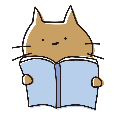 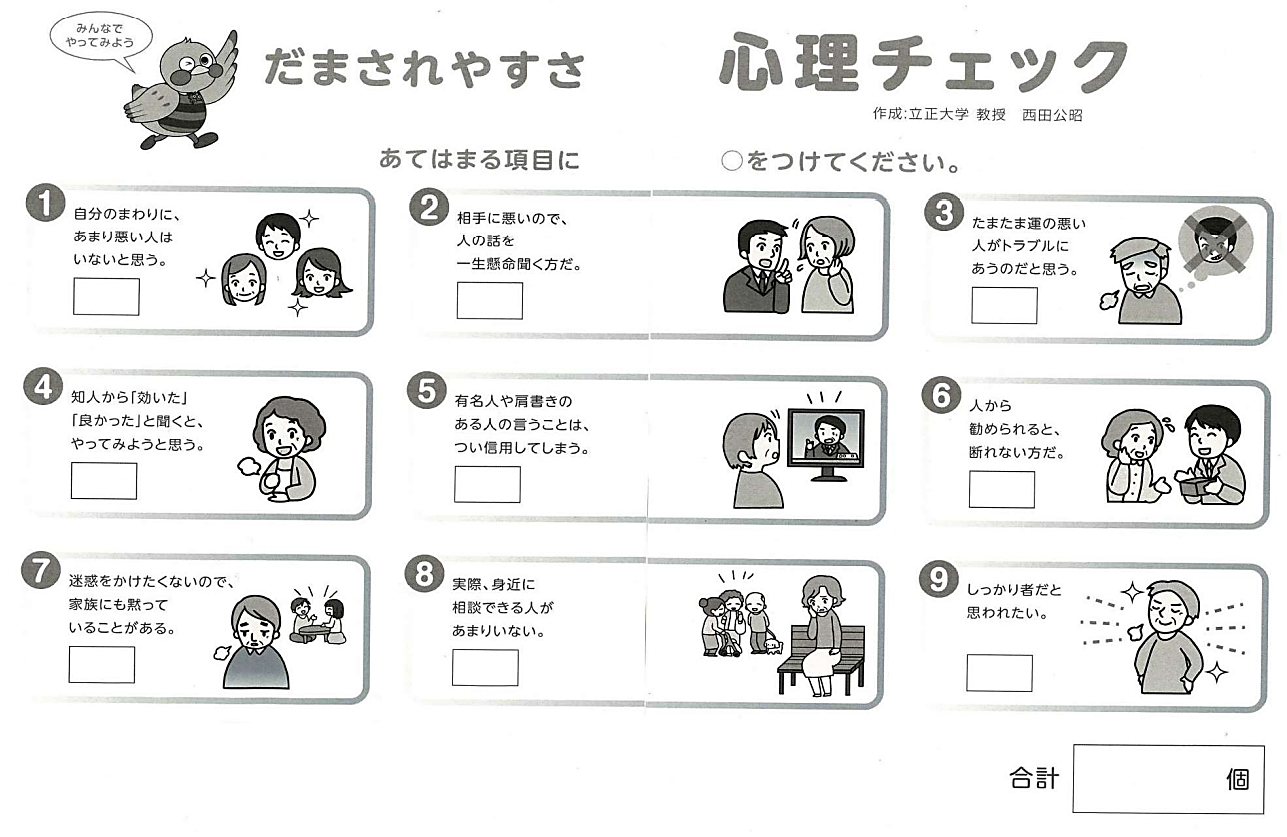 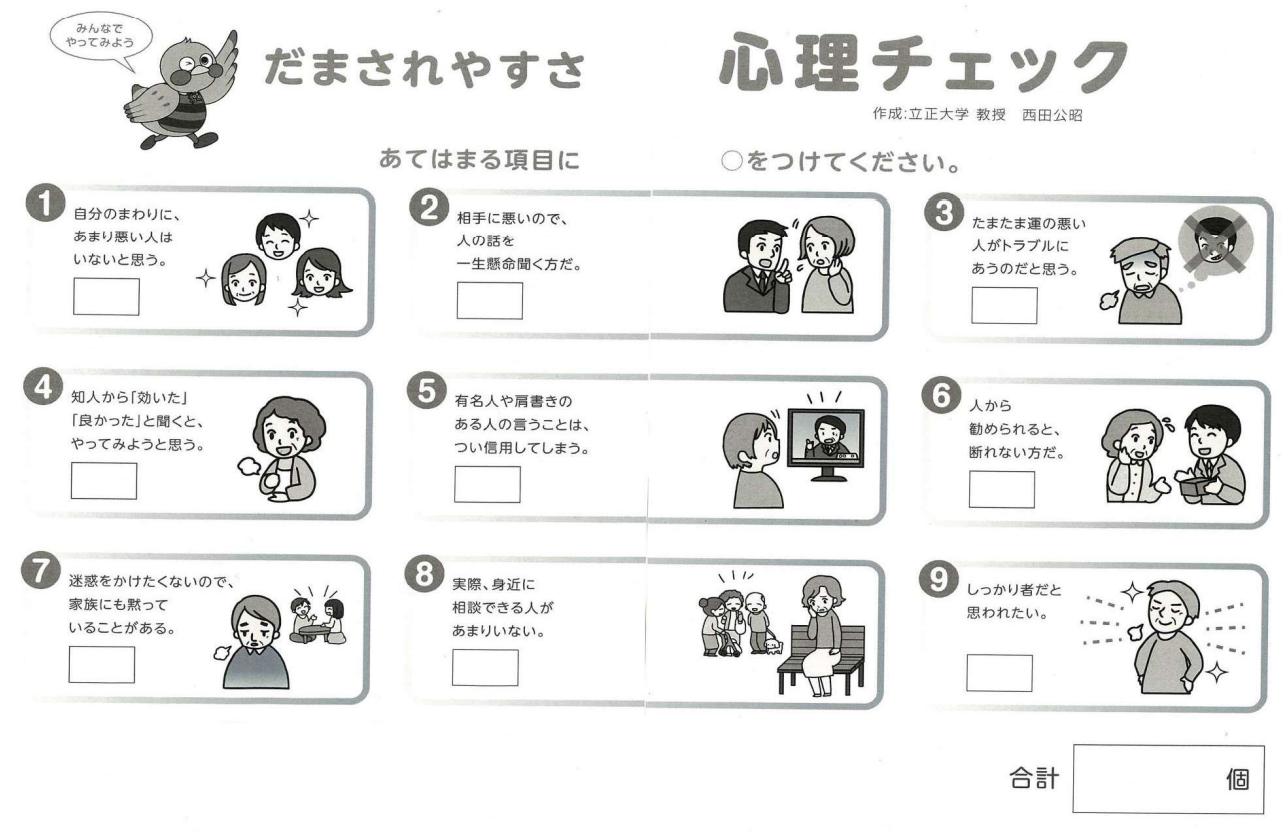 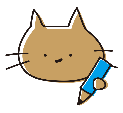 県消費生活課の方のお話を聞いて、重要なポイントをまとめよう。WORK：発表原稿をまとめよう① 調査した商品・サービスの名称② どのような商品・サービスか③ あやしいと思った表示と、そう思った理由④ クラスメイトの発表を聞いて、気が付いたことをメモしよう振り返り① 自分の不当表示広告調査が消費者被害の拡大を防ぎ、誰もが安全・安心に暮らすことができる消費者市民社会の実現につながることを意識して調査することができた。（ A：よくできた  　B：できた 　C：あまりよくできなかった）② 授業の感想あやしいと思った表示そう思った理由